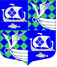 Администрация     МО «Приморское городское  поселение»                                               Выборгского района Ленинградской области                     ПОСТАНОВЛЕНИЕот 08.11.2017 г.                                                                                                      № 1158Об определении единой теплоснабжающей                                                                                     организации  и определение зоны ее деятельностина территории  муниципального образования                                                         «Приморское городское поселение» Выборгского района   Ленинградской области                                                                                В соответствии с Федеральным законом № 131 от 06.10.2003 г. «Об общих принципах организации местного самоуправления в Российской Федерации»,  Федеральным законом от 27 июля 2010 г. №190 «О теплоснабжении», Постановлением Правительства Российской Федерации от 22 февраля 2012 г. «О требованиях к схемам теплоснабжения, порядку их разработки и утверждения», Федеральным законом № 261- ФЗ  от 23.11.2009 г. «Об энергосбережении и повышении энергетической эффективности и внесении изменений в отдельные законодательные акты  Российской Федерации», Уставом муниципального образования «Приморское городское поселение» Выборгского района  Ленинградской области, постановлением администрации МО «Приморское городское поселение» № 508 от 04.12.2015 г.  Об утверждении схемы теплоснабжения  МО «Приморское городское поселение»  Выборгского района Ленинградской области   до 2030 года,  с целью организации централизованного, надлежащего и бесперебойного                                                                                                                                                                                          теплоснабжения на территории МО «Приморское городское поселение»                                                                                                                                    ПОСТАНОВЛЯЕТ:    1. Определить ОАО «Управляющая компания по ЖКХ Выборгского района Ленинградской области» в качестве единой теплоснабжающей организации,                                                                                     осуществляющей теплоснабжение на территории муниципального образования «Приморское городское поселение» Выборгского района Ленинградской области.2. Определить, что зоной деятельности единой теплоснабжающей                                                                                     организации ОАО «Управляющая компания по ЖКХ Выборгского района Ленинградской области» является территория муниципального образования «Приморское городское поселение» Выборгского района Ленинградской области.3. Опубликовать настоящее постановление в газете «Выборг» и разместить на официальном сайте администрации МО «Приморское городское поселение».4. Постановление № 563 от 08.06.2016 года считать недействительным.4. Контроль за исполнением настоящего постановления  оставляю за собой.         Глава администрации                                                                    Е.Г. ЕкименокРазослано: дело,  прокуратура,  сайт, отдел  бюджетной политики и учета МО «Приморское городское поселение», ОАО «УК по ЖКХ».